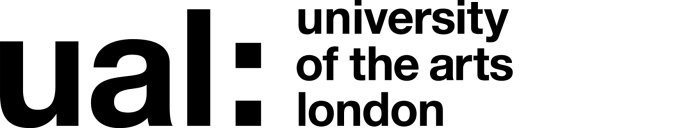 Signed 		Date of last review 	January 2020	(Recruiting Manager)Job Title:  Digital Learning Services Help Desk Manager 			 Grade:  5    The application form sets out a number of competence questions related to some of the following selection criteria. Shortlisting will be based on your responses to these questions. Please make sure you provide evidence to demonstrate clearly how you meet these criteriaLast updated:  JOB DESCRIPTIONJOB DESCRIPTIONJOB DESCRIPTIONJOB DESCRIPTIONJob Title: Senior Digital Learning Support Co-ordinatorJob Title: Senior Digital Learning Support Co-ordinatorAccountable to: Digital Learning Services ManagerAccountable to: Digital Learning Services ManagerContract Length: PermanentHours per week/FTE: Full TimeHours per week/FTE: Full TimeWeeks per year: 52Salary: £38,694.00 - £46,423.00 per annumSalary: £38,694.00 - £46,423.00 per annumGrade: 5 (Professional)Grade: 5 (Professional)College/Service: Teaching and Learning ExchangeCollege/Service: Teaching and Learning ExchangeLocation: High Holborn / Remote during COVID pandemicLocation: High Holborn / Remote during COVID pandemicPurpose of RoleThis role is for the management of the Digital Learning Support Desk to deliver high quality end-user support for our Digital Learning Platforms. Provide excellent customer service and support for UAL’s digital learning platforms, providing guidance and responding to queries about their useAct as line manager to the Digital Learning Support Coordinator and the Digital Learning Support AdministratorSupport the wider Digital Learning team towards achievement of departmental strategic goalsWork closely and collegiately with the wider teams across colleges, Registry and IT Services, to share and enhance the support provision for UAL’s DL Platforms.Purpose of RoleThis role is for the management of the Digital Learning Support Desk to deliver high quality end-user support for our Digital Learning Platforms. Provide excellent customer service and support for UAL’s digital learning platforms, providing guidance and responding to queries about their useAct as line manager to the Digital Learning Support Coordinator and the Digital Learning Support AdministratorSupport the wider Digital Learning team towards achievement of departmental strategic goalsWork closely and collegiately with the wider teams across colleges, Registry and IT Services, to share and enhance the support provision for UAL’s DL Platforms.Purpose of RoleThis role is for the management of the Digital Learning Support Desk to deliver high quality end-user support for our Digital Learning Platforms. Provide excellent customer service and support for UAL’s digital learning platforms, providing guidance and responding to queries about their useAct as line manager to the Digital Learning Support Coordinator and the Digital Learning Support AdministratorSupport the wider Digital Learning team towards achievement of departmental strategic goalsWork closely and collegiately with the wider teams across colleges, Registry and IT Services, to share and enhance the support provision for UAL’s DL Platforms.Purpose of RoleThis role is for the management of the Digital Learning Support Desk to deliver high quality end-user support for our Digital Learning Platforms. Provide excellent customer service and support for UAL’s digital learning platforms, providing guidance and responding to queries about their useAct as line manager to the Digital Learning Support Coordinator and the Digital Learning Support AdministratorSupport the wider Digital Learning team towards achievement of departmental strategic goalsWork closely and collegiately with the wider teams across colleges, Registry and IT Services, to share and enhance the support provision for UAL’s DL Platforms.Duties and ResponsibilitiesSpecificResponsible for the day-to-day operational management of the DL Support Desk ensuring that requests for support are acknowledged, prioritised, assigned, resolved or escalated to deliver a respected and valued service to staff and students across the UniversityCo-ordinate actions to resolve support requests across multiple teams, maintaining excellent communications and relations with end users at all timesLiaise and work with relevant teams and colleagues to manage the production and maintenance of guidance and support materials for the DL PlatformsWork with the Digital Learning Services manager to improve DL support processes and practice; identifying and applying best practice to be adopted and adhered to by the DL Team Provide line management to the Digital Learning Support Coordinator and Digital Learning AdministratorGenerate and interpret reports from Help Desk software to inform process improvements, isolate recurring problems, identify systemic issues and patterns, improve team efficiency and identify additional training or guidance requirementsContribute to the design and delivery of training in the use of the DL PlatformsWork with IT Services on improving the configuration of the Help Desk Software for the purposes of Digital Learning Support.GeneralTo perform such duties consistent with your role as may from time to time be assigned to you anywhere within the UniversityTo undertake health and safety duties and responsibilities appropriate to the roleTo work in accordance with the University’s Equal Opportunities Policy and the Staff Charter, promoting equality and diversity in your workTo personally contribute towards reducing the university’s impact on the environment and support actions associated with the UAL Sustainability Manifesto (2016 – 2022)To undertake continuous personal and professional development, and to support it for any staff you manage through effective use of the University’s Planning, Review and Appraisal scheme and staff development opportunitiesTo make full use of all information and communication technologies in adherence to data protection policies to meet the requirements of the role and to promote organisational effectivenessTo conduct all financial matters associated with the role in accordance with the University’s policies and procedures, as laid down in the Financial Regulations.Duties and ResponsibilitiesSpecificResponsible for the day-to-day operational management of the DL Support Desk ensuring that requests for support are acknowledged, prioritised, assigned, resolved or escalated to deliver a respected and valued service to staff and students across the UniversityCo-ordinate actions to resolve support requests across multiple teams, maintaining excellent communications and relations with end users at all timesLiaise and work with relevant teams and colleagues to manage the production and maintenance of guidance and support materials for the DL PlatformsWork with the Digital Learning Services manager to improve DL support processes and practice; identifying and applying best practice to be adopted and adhered to by the DL Team Provide line management to the Digital Learning Support Coordinator and Digital Learning AdministratorGenerate and interpret reports from Help Desk software to inform process improvements, isolate recurring problems, identify systemic issues and patterns, improve team efficiency and identify additional training or guidance requirementsContribute to the design and delivery of training in the use of the DL PlatformsWork with IT Services on improving the configuration of the Help Desk Software for the purposes of Digital Learning Support.GeneralTo perform such duties consistent with your role as may from time to time be assigned to you anywhere within the UniversityTo undertake health and safety duties and responsibilities appropriate to the roleTo work in accordance with the University’s Equal Opportunities Policy and the Staff Charter, promoting equality and diversity in your workTo personally contribute towards reducing the university’s impact on the environment and support actions associated with the UAL Sustainability Manifesto (2016 – 2022)To undertake continuous personal and professional development, and to support it for any staff you manage through effective use of the University’s Planning, Review and Appraisal scheme and staff development opportunitiesTo make full use of all information and communication technologies in adherence to data protection policies to meet the requirements of the role and to promote organisational effectivenessTo conduct all financial matters associated with the role in accordance with the University’s policies and procedures, as laid down in the Financial Regulations.Duties and ResponsibilitiesSpecificResponsible for the day-to-day operational management of the DL Support Desk ensuring that requests for support are acknowledged, prioritised, assigned, resolved or escalated to deliver a respected and valued service to staff and students across the UniversityCo-ordinate actions to resolve support requests across multiple teams, maintaining excellent communications and relations with end users at all timesLiaise and work with relevant teams and colleagues to manage the production and maintenance of guidance and support materials for the DL PlatformsWork with the Digital Learning Services manager to improve DL support processes and practice; identifying and applying best practice to be adopted and adhered to by the DL Team Provide line management to the Digital Learning Support Coordinator and Digital Learning AdministratorGenerate and interpret reports from Help Desk software to inform process improvements, isolate recurring problems, identify systemic issues and patterns, improve team efficiency and identify additional training or guidance requirementsContribute to the design and delivery of training in the use of the DL PlatformsWork with IT Services on improving the configuration of the Help Desk Software for the purposes of Digital Learning Support.GeneralTo perform such duties consistent with your role as may from time to time be assigned to you anywhere within the UniversityTo undertake health and safety duties and responsibilities appropriate to the roleTo work in accordance with the University’s Equal Opportunities Policy and the Staff Charter, promoting equality and diversity in your workTo personally contribute towards reducing the university’s impact on the environment and support actions associated with the UAL Sustainability Manifesto (2016 – 2022)To undertake continuous personal and professional development, and to support it for any staff you manage through effective use of the University’s Planning, Review and Appraisal scheme and staff development opportunitiesTo make full use of all information and communication technologies in adherence to data protection policies to meet the requirements of the role and to promote organisational effectivenessTo conduct all financial matters associated with the role in accordance with the University’s policies and procedures, as laid down in the Financial Regulations.Duties and ResponsibilitiesSpecificResponsible for the day-to-day operational management of the DL Support Desk ensuring that requests for support are acknowledged, prioritised, assigned, resolved or escalated to deliver a respected and valued service to staff and students across the UniversityCo-ordinate actions to resolve support requests across multiple teams, maintaining excellent communications and relations with end users at all timesLiaise and work with relevant teams and colleagues to manage the production and maintenance of guidance and support materials for the DL PlatformsWork with the Digital Learning Services manager to improve DL support processes and practice; identifying and applying best practice to be adopted and adhered to by the DL Team Provide line management to the Digital Learning Support Coordinator and Digital Learning AdministratorGenerate and interpret reports from Help Desk software to inform process improvements, isolate recurring problems, identify systemic issues and patterns, improve team efficiency and identify additional training or guidance requirementsContribute to the design and delivery of training in the use of the DL PlatformsWork with IT Services on improving the configuration of the Help Desk Software for the purposes of Digital Learning Support.GeneralTo perform such duties consistent with your role as may from time to time be assigned to you anywhere within the UniversityTo undertake health and safety duties and responsibilities appropriate to the roleTo work in accordance with the University’s Equal Opportunities Policy and the Staff Charter, promoting equality and diversity in your workTo personally contribute towards reducing the university’s impact on the environment and support actions associated with the UAL Sustainability Manifesto (2016 – 2022)To undertake continuous personal and professional development, and to support it for any staff you manage through effective use of the University’s Planning, Review and Appraisal scheme and staff development opportunitiesTo make full use of all information and communication technologies in adherence to data protection policies to meet the requirements of the role and to promote organisational effectivenessTo conduct all financial matters associated with the role in accordance with the University’s policies and procedures, as laid down in the Financial Regulations.Key Working Relationships: Managers and other staff, and external partners, suppliers etc; with whom regular contact is required.The Digital Learning Services Manager in the Teaching, Learning and Employability ExchangeCollege based Digital Learning Coordinators or Digital Learning teamsIT Services and Registry teamsThe Teaching, Learning and Employability Exchange’s Digital Learning teamKey Working Relationships: Managers and other staff, and external partners, suppliers etc; with whom regular contact is required.The Digital Learning Services Manager in the Teaching, Learning and Employability ExchangeCollege based Digital Learning Coordinators or Digital Learning teamsIT Services and Registry teamsThe Teaching, Learning and Employability Exchange’s Digital Learning teamKey Working Relationships: Managers and other staff, and external partners, suppliers etc; with whom regular contact is required.The Digital Learning Services Manager in the Teaching, Learning and Employability ExchangeCollege based Digital Learning Coordinators or Digital Learning teamsIT Services and Registry teamsThe Teaching, Learning and Employability Exchange’s Digital Learning teamKey Working Relationships: Managers and other staff, and external partners, suppliers etc; with whom regular contact is required.The Digital Learning Services Manager in the Teaching, Learning and Employability ExchangeCollege based Digital Learning Coordinators or Digital Learning teamsIT Services and Registry teamsThe Teaching, Learning and Employability Exchange’s Digital Learning teamSpecific Management ResponsibilitiesBudgets: N/AStaff: Act as line manager to the Digital Learning Support Coordinator and the Digital Learning Support AdministratorOther (e.g. accommodation; equipment):Specific Management ResponsibilitiesBudgets: N/AStaff: Act as line manager to the Digital Learning Support Coordinator and the Digital Learning Support AdministratorOther (e.g. accommodation; equipment):Specific Management ResponsibilitiesBudgets: N/AStaff: Act as line manager to the Digital Learning Support Coordinator and the Digital Learning Support AdministratorOther (e.g. accommodation; equipment):Specific Management ResponsibilitiesBudgets: N/AStaff: Act as line manager to the Digital Learning Support Coordinator and the Digital Learning Support AdministratorOther (e.g. accommodation; equipment):Person Specification Person Specification Specialist Knowledge/QualificationsEssentialIn-depth experience and knowledge of managing a Help Desk to deliver high-quality end-user support servicing a large and complex organisation. A good understanding the UK higher education sectorSystematic approach to problem solving.Desirable Undergraduate degree in digital/e-learning/education or IT related discipline area Substantive knowledge of Digital/eLearning technologies (online and ‘in room’) which are commonly used in higher education Background in, or experience of, creative arts and design at levels undergraduate / postgraduate level.Relevant Experience EssentialData analysis and interpretation; reporting and identifying areas for improvements e.g. processes, training, guidance Demonstrable experience of producing support materials and guidance in print, web and audio-visual formats.Experience of negotiating actions across multiple teams.Experience of successfully managing a small team,Desirable:Experience of designing and delivering training, preferably in use of Digital Learning Tools, for online and face-to-face participationReviewing practice and implementing process improvement.Communication SkillsAbility to communicate effectively orally and in writing adapting the message for a diverse audience in an inclusive and accessible way. Able to elicit information from non-technical users in order to diagnose and resolve faults, and to communicate information clearly to a wide audience.Able to listen to users and engage collaboratively to foster strong working partnerships.Leadership and ManagementExperience of managing a small team, conducting performance reviews and setting objectives to meet strategic goals.Professional Practice Contributes to advancing professional practice in own area of specialism. Planning and managing resourcesPlans, prioritises and manages resources effectively to achieve long term objectives.TeamworkWorks collaboratively in a team and where appropriate across or with different professional groups. Builds effective networks within the institution.Student experience or customer serviceDemonstrable commitment to customer service. Builds and maintains positive relationships with students or customers. Excellent interpersonal skillsCreativity, Innovation and Problem Solving Suggests practical solutions to new or unique problems.